Linear Station 1What scenario could be modeled by the graph below? 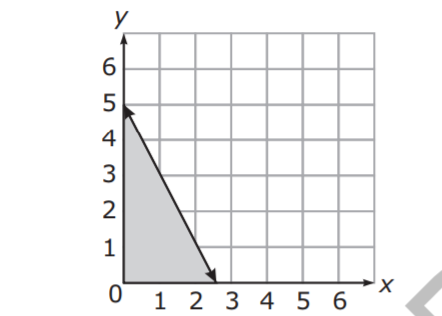 The number of pounds of apples, y, minus two times the number of pounds of oranges, x, is at most 5. The number of pounds of apples, y, minus half the number of pounds of oranges, x, is at most 5.The number of pounds of apples, y, plus two times the number of pounds of oranges, x, is at most 5.The number of pounds of apples, y, plus half the number of pounds of oranges, x, is at most 5.Which equation is the slope-intercept form of Mario compared the slope of the function graphed below to the slope of a different function with an x-intercept of -2 and a y intercept of 1. 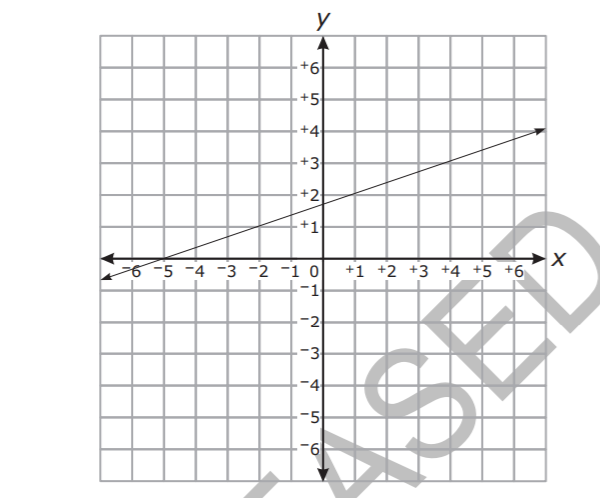  What is the slope of the function with the smaller slope?  1/5 1/3 3 5The average lifespan of an American woman has been tracked and is modeled by the equation  where y is the lifespan and t is the years since 1960. What does the slope mean in context?Two boys, Shawn and Curtis, went for a walk. Shawn began walking 20 seconds earlier than Curtis. Shawn walked at a speed of 5 feet per second.  Curtis walked at a speed of 6 feet per second. For how many seconds had Shawn been walking at the moment when the two boys had walked exactly the same distance?